ЧЕРКАСЬКА МІСЬКА РАДА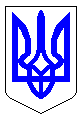 ЧЕРКАСЬКА МІСЬКА РАДАВИКОНАВЧИЙ КОМІТЕТРІШЕННЯВід 26.08.2016 № 1075Про передачу шин з балансу департаменту  житлово-комунального комплексу на баланс комунального підприємства «Черкасиелектротранс» Черкаської міської радиВідповідно до рішення Черкаської міської ради від 20.06.2013                   № 3-1712 «Про нову редакцію Положення про порядок списання та передачі майна, що перебуває у комунальній власності територіальної громади                      м. Черкаси», з метою забезпечення безпеки дорожнього руху, безпечних та комфортних перевезень міським електротранспортом, враховуючи згоду директора комунального підприємства «Черкасиелектротранс» Черкаської міської ради» Кучера П.С. (лист від 11.08.2016 № 10463-01-18), виконавчий комітет міської радиВИРІШИВ:1. Передати шини та камери гумові нові моделі 12,00 R20 Бел-110 154J/150J у кількості 122 (сто двадцять дві) одиниці на суму 597861,00 грн. (п’ятсот дев’яносто сім тисяч вісімсот шістдесят одна гривня 00 коп.) з ПДВ, шини та камери гумові нові моделі 275/70 R22.5 Бел-108 M у кількості 30 (тридцять) одиниць на суму 148830,00 грн. (сто сорок вісім тисяч вісімсот тридцять гривень 00 коп.) з ПДВ з балансу департаменту житлово-комунального комплексу Черкаської міської ради на баланс комунального підприємства «Черкасиелектротранс» Черкаської міської ради».2. Департаменту житлово-комунального комплексу Черкаської міської ради (Яценко О.О.) забезпечити виконання цього рішення в двотижневий термін з моменту його прийняття.3. Контроль за виконанням рішення покласти на заступника міського голови з питань діяльності виконавчих органів ради Буданцева Р.П.Міський голова                                                                            А.В. Бондаренко   